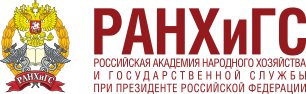 ЛИПЕЦКИЙ ФИЛИАЛ ФЕДЕРАЛЬНОГО ГОСУДАРСТВЕННОГО БЮДЖЕТНОГО ОБРАЗОВАТЕЛЬНОГО УЧРЕЖДЕНИЯ ВЫСШЕГО ОБРАЗОВАНИЯ «РОССИЙСКАЯ АКАДЕМИЯ НАРОДНОГО ХОЗЯЙСТВА И ГОСУДАРСТВЕННОЙ СЛУЖБЫ ПРИ ПРЕЗИДЕНТЕ РОССИЙСКОЙ ФЕДЕРАЦИИ»ЛИПЕЦКОЕ ОТДЕЛЕНИЕ МЕЖРЕГИОНАЛЬНОЙ ПРОСВЕТИТЕЛЬСКОЙ ОБЩЕСТВЕННОЙ ОРГАНИЗАЦИЯ (МПОО) «ОБЪЕДИНЕНИЕ ПРАВОСЛАВНЫХ УЧЕНЫХ» 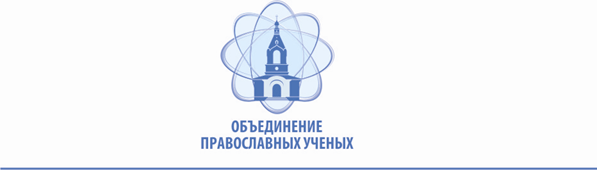 И Н Ф О Р М А Ц И О Н Н О Е      П И С Ь М ОПриглашаем принять участиев научно-практической конференции с международным участием(24 мая 2021 г.)КИРИЛЛО-МЕФОДИЕВСКИЕ ЧТЕНИЯ(с опубликованием сборника научных трудов) К участию в конференции приглашаются ученые, преподаватели вузов и средних профессиональных учреждений, докторанты и аспирантыОргкомитет конференции: Председатель: Шурупова А.С., к.экон.н., доцент, зам. директора Липецкого филиала РАНХиГС по научной работе и дополнительному образованию.Члены Оргкомитета: Малыш В.Н., д.т.н., профессор, заведующий кафедрой гуманитарных и естественнонаучных дисциплин Липецкого филиала РАНХиГС; Петрухинцев Н.Н., д.ист.н., профессор кафедры гуманитарных и естественнонаучных дисциплин Липецкого филиала РАНХиГС;Усачева О.Ю., д.филол.н., профессор кафедры гуманитарных и естественнонаучных дисциплин Липецкого филиала РАНХиГС;Черных А.В., к.ист.н., доцент кафедры гуманитарных и естественнонаучных дисциплин Липецкого филиала РАНХиГС.НАУЧНЫЕ НАПРАВЛЕНИЯ КОНФЕРЕНЦИИ:1. Вопросы происхождения, биографии, культурно-просветительской деятельности Кирилла и Мефодия2. Христианская миссия Кирилла и Мефодия3. Кирилло-мефодиевская православная традиция в развитии литературных языков и славянской письменности: история и современность4. Общекультурные последствия миссии Кирилла и Мефодия5. Кирилло-мефодиевские православные традиции и их влияние на педагогику и образование, духовно-нравственное развитие личности6. История русского литературного языка в ее соотнесении со старославянским и церковнославянским языками7. Россия и славянские народы: вопросы языкового и культурного взаимодействия8. Русский и славянские языки в эпоху глобальной цифровизации9. Русско-славянский мир: культурные традиции и культурные инновации10. Вопросы преподавания русского языка как родного, как неродного и как иностранногоУСЛОВИЯ УЧАСТИЯДля участия в конференции необходимо до 01 мая 2021 г. направить в адрес оргкомитета:- заполненную заявку на участие в конференции;- материал, оформленный в соответствии с требованиями;- отсканированные копии платежных документов, подтверждающих оплату сборника трудов (для тех, кто желает приобрести сборник трудов).Оргкомитет конференции оставляет за собой право не принимать к публикации материалы, не соответствующие заявленной теме и направлениям конференции, установленным правилам оформления и не прошедшие проверку по системе «Антиплагиат».Заявки с указанием научного направления, в рамках которого Вы бы хотели принять участие, и тексты докладов просим направлять в адрес оргкомитета по электронной почте. Каждое отправление должно содержать два прикрепленных файла в формате rtf. или doc.: статья (Смирнов Е.Н._доклад) и заявка (Смирнов Е.Н._заявка). E-mail: n-o_centr@mail.ruКаждый участник конференции может опубликовать только один доклад, в том числе материал, написанный в соавторстве. Объем предоставляемого материала – 4 - 6 полных страниц. Публикация в сборнике бесплатная. Электронная версия сборника материалов конференции будет размещена в Научной электронной библиотеке (eLIBRARY.RU).ТРЕБОВАНИЯ К ОФОРМЛЕНИЮ МАТЕРИАЛОВ1. Формат страницы – А5 (размер листа 148,5 х 210 мм).2. Текст должен быть набран в редакторе Microsoft Word – 2000 и выше. Шрифт «Times New Roman», Кегль – 10, междустрочный интервал – одинарный, отступ абзаца 1,0 см, название доклада – заглавными буквами (шрифт полужирный). Поля (верхнее, нижнее, правое, левое) – 2,0 см. Выравнивание – по ширине. Страницы не нумеруются. В качестве тире используется знак «длинное тире» (–). Короткое тире используется для обозначения диапазона (5-20, XIV-XVII вв. и т.д.). В сокращениях «т.д.», «т.п.», «т.е.», «т.к.» пробел не ставится.Ручные, а также неразрывные переносы не расставляются. Для текстовых выделений используется курсив и жирное начертание символов. Не рекомендуется использовать в этих целях пробелы, разреженный интервал и подчеркивание.Инициалы от фамилии отделяются неразрывным пробелом.При подготовке статей не использовать сканированные, растровые изображения. При наличии формулы должны быть вставлены в текст и выполнены с помощью редактора формул. Рисунки, таблицы – допускается не более двух в статье. Рисунки и графики должны иметь четкое изображение и быть выдержаны в черно-белой гамме. Отдельные ячейки таблиц выделять серым (черным) цветом только в том случае, если тон несет смысловую нагрузку. Размеры таблиц и схем в файле должны соответствовать размеру печати. Рисунки должны быть вставлены в текст и выполнены в графическом редакторе с расширением *.gif, *.jpg или *.wmf. Название таблицы располагать по ширине вверху, рисунков – по центру внизу, строчными буквами, шрифт 10 pt, нежирный. Ссылки по тексту на таблицы и рисунки обязательны. Список источников (под заголовком «Литература») оформляется в конце статьи в алфавитном порядке (под одним номером один источник). В тексте статьи ссылки на источники помещаются в квадратные скобки с указанием страниц цитируемого текста. Оформление библиографии см. в образце ниже.3. Оформление заголовка на русском языке: Ф.И.О. автора статьи, ученое звание, ученая степень (шрифт обычный, выравнивание по правому краю, без абзацного отступа); на следующей строке (шрифт обычный, выравнивание по правому краю, без абзацного отступа) – страна, место работы. Затем пропуск одной строки, и та же информация повторяется на английском языке. Через 1 строку  – НАЗВАНИЕ СТАТЬИ (шрифт полужирный, заглавные буквы, выравнивание по центру, без абзацного отступа). Оформление заголовка на английском языке: та же информация повторяется на английском языке. Аннотация на русском языке не более 600 знаков (с пробелами).Аннотация на английском языке не более 600 знаков (с пробелами).Ключевые слова на русском языке (не более 5 слов и/или словосочетаний), отделяются друг от друга точкой с запятой. Ключевые слова на английском языке (не более 5 слов и/или словосочетаний), отделяются друг от друга точкой с запятой.После ключевых слов пропуск одной строки, далее следует текст. ОБРАЗЕЦ ОФОРМЛЕНИЯ МАТЕРИАЛОВСмирнов Е.Н., доцент, канд.филос.наукРоссия, ФГБОУ ВО «Российская академия народного хозяйства и государственной службы при Президенте Российской Федерации», Липецкий филиал Smirnov E.N., PhD in Philosophy, Associate Professor Russia, Russian Presidential Academy of National Economy and Public Administration, Lipetsk branchХРИСТИАНСКАЯ МИССИЯ КИРИЛЛА И МЕФОДИЯCHRISTIAN MISSION OF CYRIL AND METHODIUSАннотацияТекст текст текст текст текст текст текст текст текст текст текст текст текст текст текст AbstractText text text text text text text text text text text text text text text text text text text text text text textКлючевые слова: Keywords: Текст статьи, текст статьи, текст статьи, текст статьи, текст статьи, текст статьи.Литература1. Иванов И.О. Название монографии / Под ред. А.И. Петрова. Место издания: Изд-во, 2011. 450 c.2. Петров И.О. Название статьи // Название сборника / Под ред. А.И. Петрова. Место издания: Изд-во, 2010. С. 5–20.4. Петров И.О. Название статьи // Название журнала, 2008. № 1. С. 15–25.5. Иванов И.О. Название статьи. [Электронный ресурс] URL: https://www…. (дата последнего обращения 20.09.2017).6. Название книги / Под ред. И.О. Иванова. Место издания: Изд-во, 2017. С. 5–20.АДРЕС ОРГКОМИТЕТА398050, Россия, г. Липецк, ул. Интернациональная, 3, Липецкий филиал ФГБОУ ВО «Российская академия народного хозяйства и государственной службы при Президенте РФ», оргкомитет межвузовской научной конференции «Кирилло-Мефодиевские чтения». Контактные телефоны и адреса:8 (4742) 27-39-48 (каб.405) – кафедра гуманитарных и естественнонаучных дисциплин; (факс) 27-99-12 (приемная), сот. тел. 8-909-220-54-57 – Дьякова Лариса Александровна E-mail: n-o_centr@mail.ruУСЛОВИЯ И ПОРЯДОК ОПЛАТЫПубликация статьи бесплатная. Оплата производится только при необходимости получения печатной версии сборника. Стоимость печатной версии сборника научных трудов для всех авторов – 400 рублей. Оплата перечисляется через Сбербанк или другие коммерческие банки, реквизиты следующие: Липецкий филиал РАНХиГС л /с 20466Ц25760 в УФК по Липецкой области ИНН: 7729050901 КПП: 482543001 Банк: р/с 40501810800002000001 Отделение Липецк г. Липецк БИК: 044206001 КБК 00000000000000000130 ОКТМО 42701000 ОГРН 1027739610018 При необходимости почтового отправления одного экземпляра издания в адрес автора (иногороднего участника) дополнительно оплачивается 100 руб. Рассылка будет осуществлена по указанному Вами адресу в заявке на участие в конференцииОБРАЗЕЦ ЗАЯВКИ НА УЧАСТИЕ В КОНФЕРЕНЦИИФамилияИмяОтчествоМесто работы автора (полное наименование организации)ДолжностьУченая степень, звание  Адрес, на который высылается сборник, с указанием индекса и ФИО автора полностью (только для иногородних участников)Тел. сотовый/домашнийE-mail№ квитанции оплаты, реквизиты платежного порученияНаправление конференцииТема доклада, статьи